GIFT AID DECLARATION(PLEASE COMPLETE CLEARLY IN BLOCK CAPITALS)To: The South Stoke Wildlife and Conservation Group Charity (Registered Number:1202352)Please treat as Gift Aid donations all qualifying gifts of money made:Please tick all the boxes below that apply.	Today: 		In the past four years: 		 In the future: I confirm I have paid or will pay an amount of Income Tax and/or Capital Gains Tax for each tax year (6 April to 5 April) that is at least equal to the amount of tax that all the charities or Community Amateur Sports Clubs (CASCs) to which I donate will reclaim on my gifts for that tax year. I understand that other taxes such as VAT and Council Tax do not qualify. I understand the charity will reclaim 25p of tax on every £1 that I give.Donor’s details:Title: ______________First name(s): ____________________________________________________________________Surname: ________________________________________________________________________Home address: _____________________________________________________________________________________________________________________________________________________________________________________________________________ Postcode: ______________Signature: ________________________________________________ Date: __________________Please notify the South Stoke Wildlife and Conservation Group if you:want to cancel this declaration,change your name or home address,no longer pay sufficient tax on your income and/or capital gains.If you pay Income Tax at the higher or additional rate and want to receive the additional tax relief due to you, you must include all your Gift Aid donations on your Self-Assessment tax return or ask HM Revenue & Customs to adjust your tax code.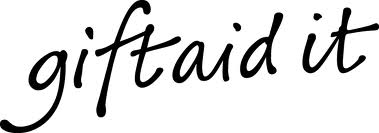 